  苗栗縣烏眉國小楓樹分校辦理109年度下半年防災演練成果照片辦理時間:109.09.21上午09:21辦理地點:楓樹分校辦理人數:51成果照片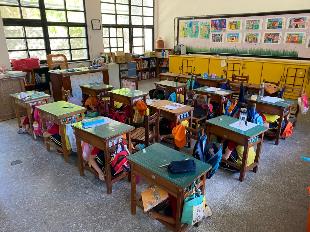 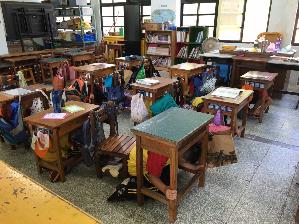 地震來臨掩蔽地震來臨掩蔽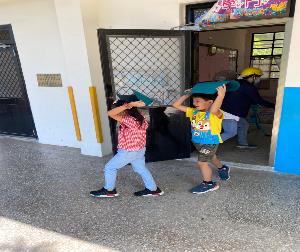 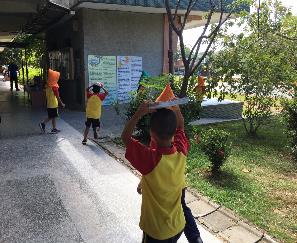 地震過後疏散地震過後疏散